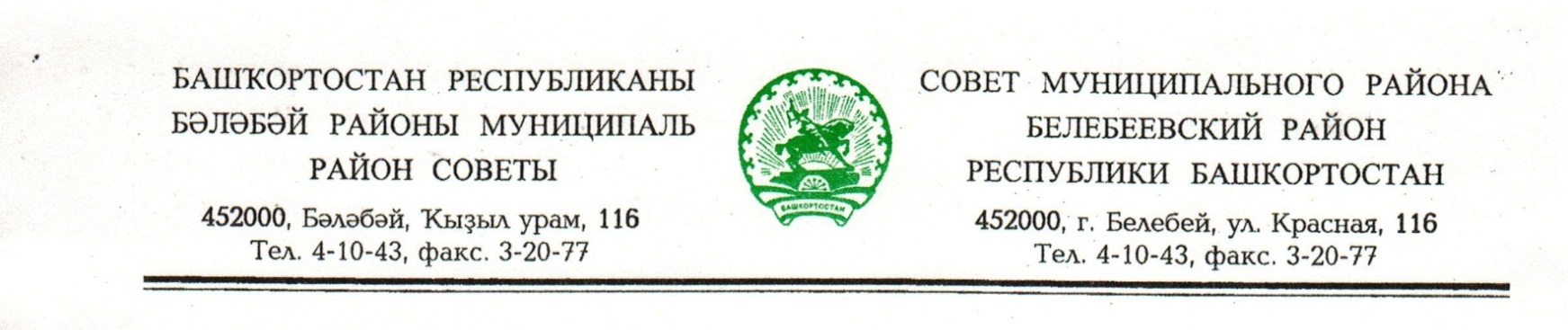 KАРАР                                                                       РЕШЕНИЕ«30» март 2018 й.                      № 309                     «30» марта 2018 г.Об изменении границмуниципального районаБелебеевский район Республики БашкортостанВ соответствиисо статьей 12 Федерального закона от 6 октября 2003 г. №131 - ФЗ «Об общих принципах организации местного самоуправления в Российской Федерации», статьей 6 Закона Республики Башкортостан
от 18 марта 2005 г. №162-з «О местном самоуправлении в Республике Башкортостан», Совет муниципального района Белебеевский район Республики БашкортостанРЕШИЛ:Согласиться с изменением границ муниципального района Белебеевский район Республики Башкортостан и передать часть территории сельского поселения Баженовский сельсовет муниципального района Белебеевский район Республики Башкортостан в состав территории сельского поселения Нижнеулу-Елгинский сельсовет Ермекеевского района Республики Башкортостан, площадью116,8 га (1167621 кв.м), согласно схематической карте (выноска №2).Обнародовать настоящее решение в здании Администрации муниципального района Белебеевский район Республики Башкортостан и разместить на официальном сайте муниципального района Белебеевский район Республики Башкортостан. Контроль за исполнением настоящего решения возложить на постоянную Комиссию Совета по бюджету, налогам, экономическому развитию, вопросам собственности и инвестиционной политики                (А.Н. Шевчук).Председатель Совета								  С.С. Губаев